Mahkeme Karar Örneği-1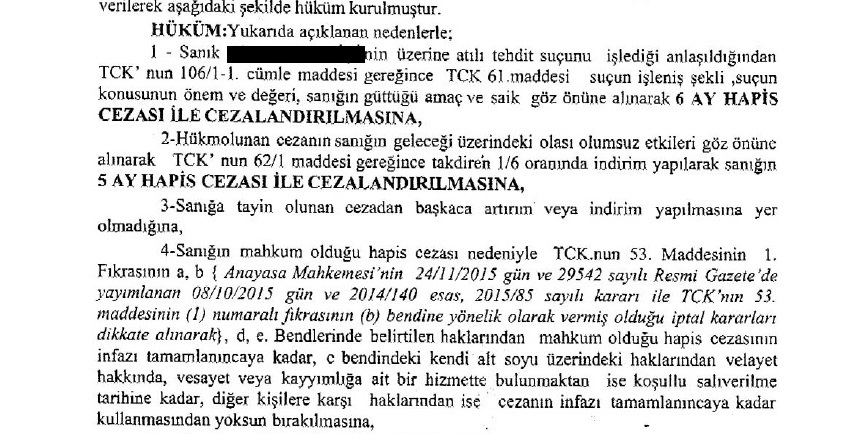 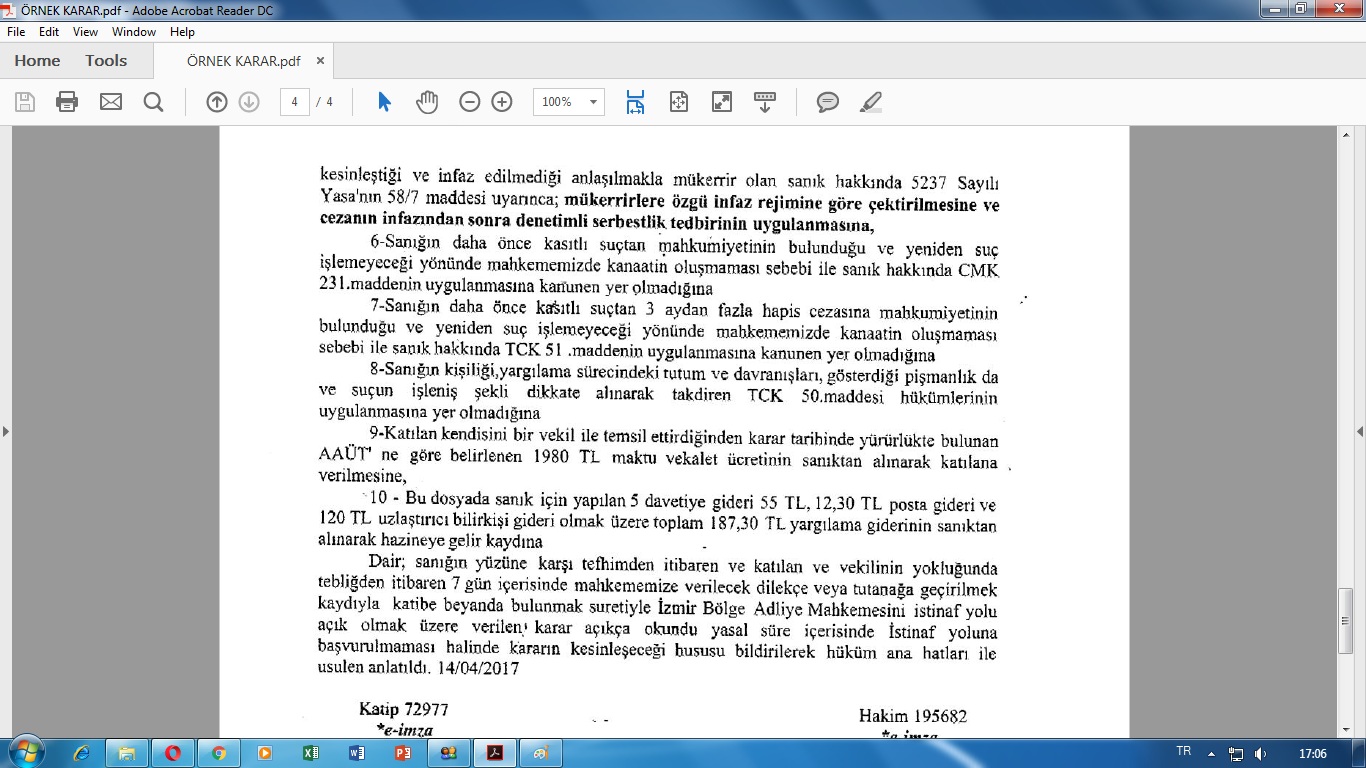 Mahkeme Karar Örneği-2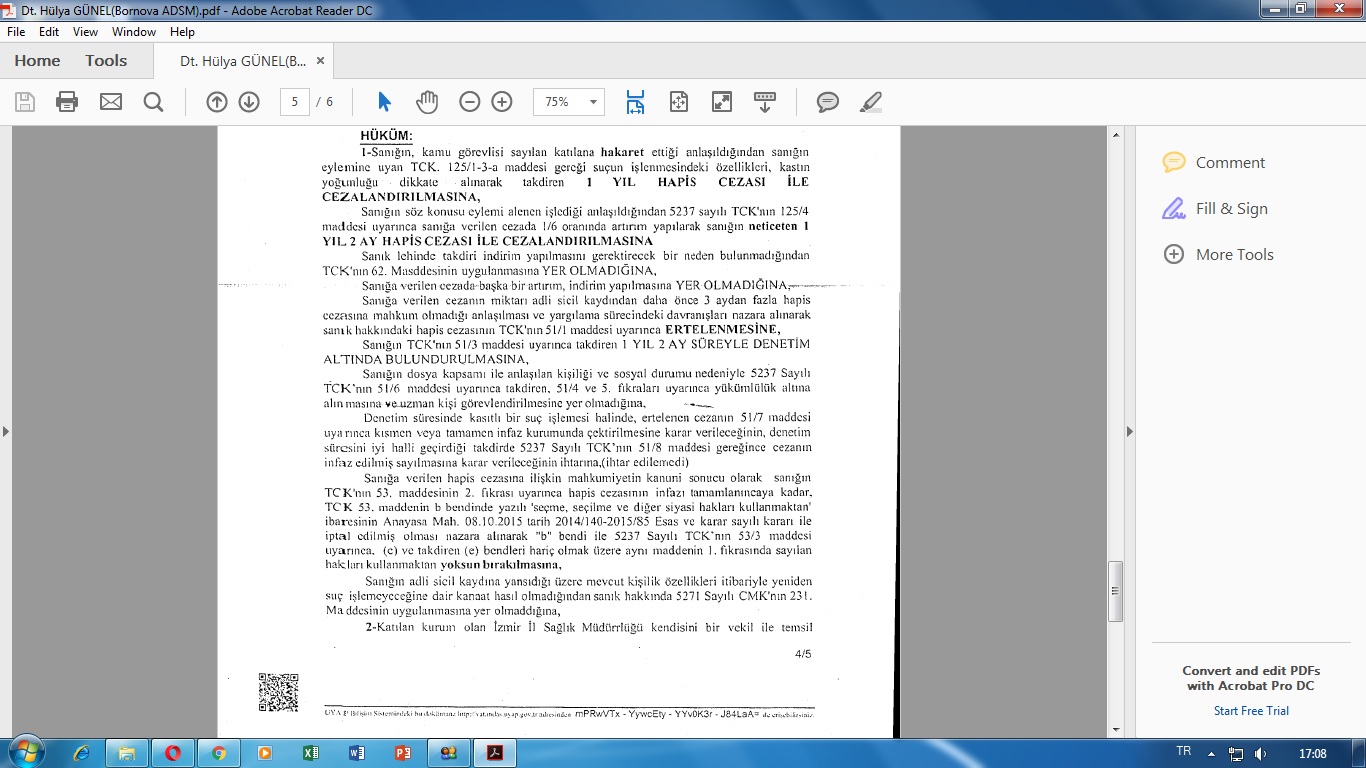 Mahkeme Karar Örneği-3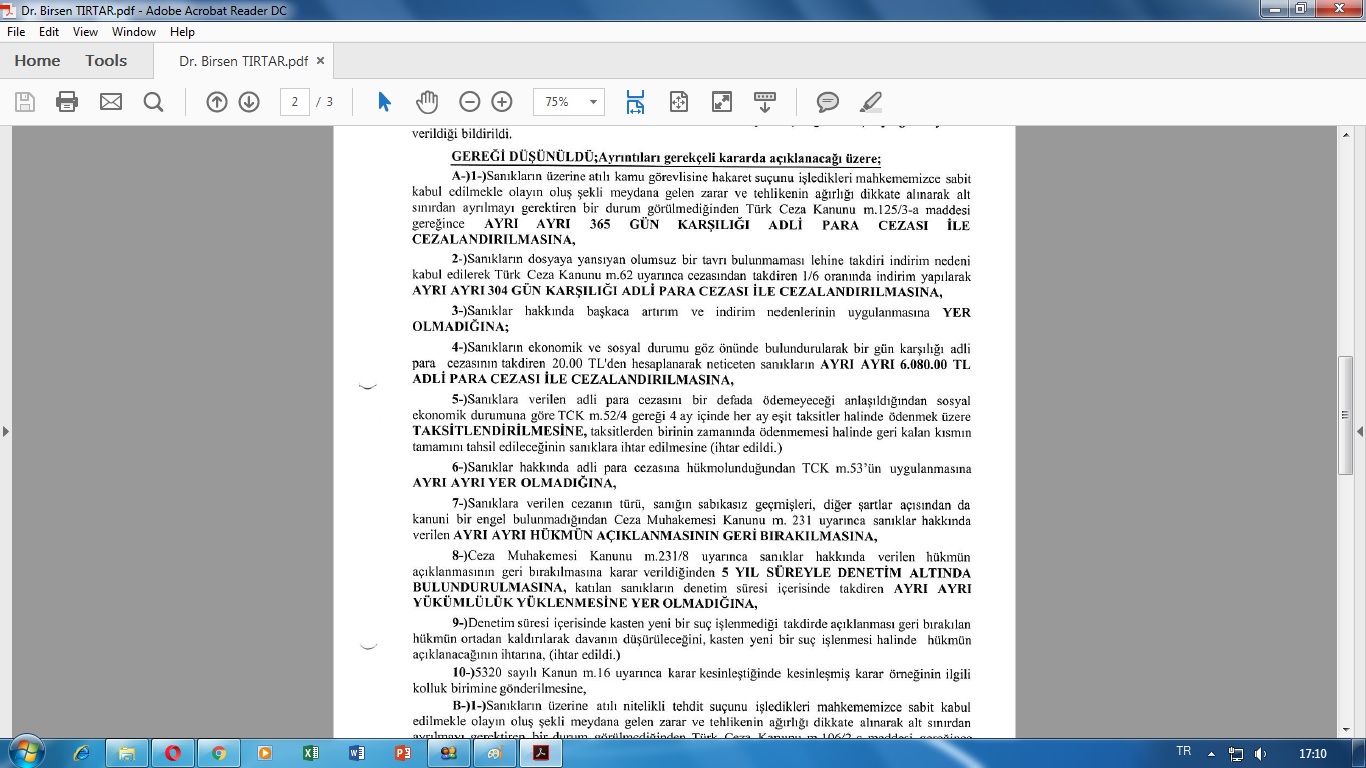 Mahkeme Karar Örneği-4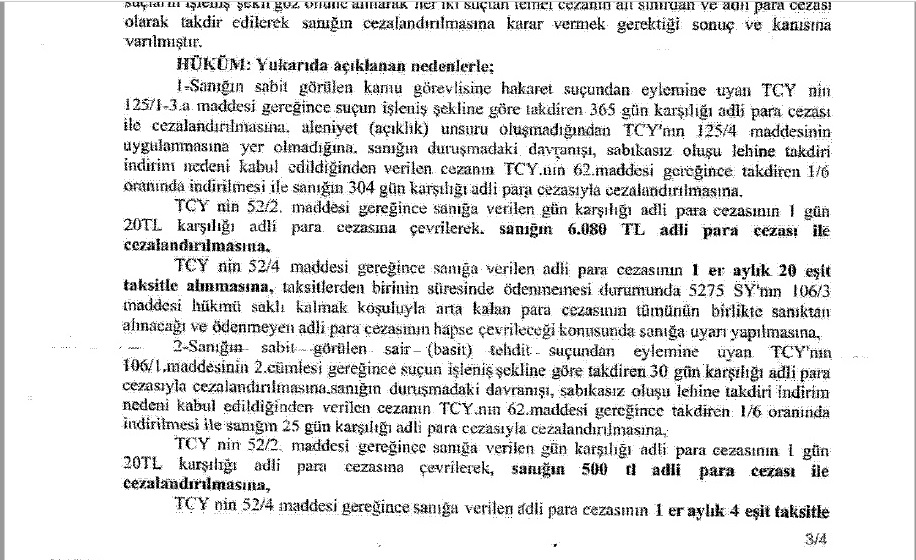 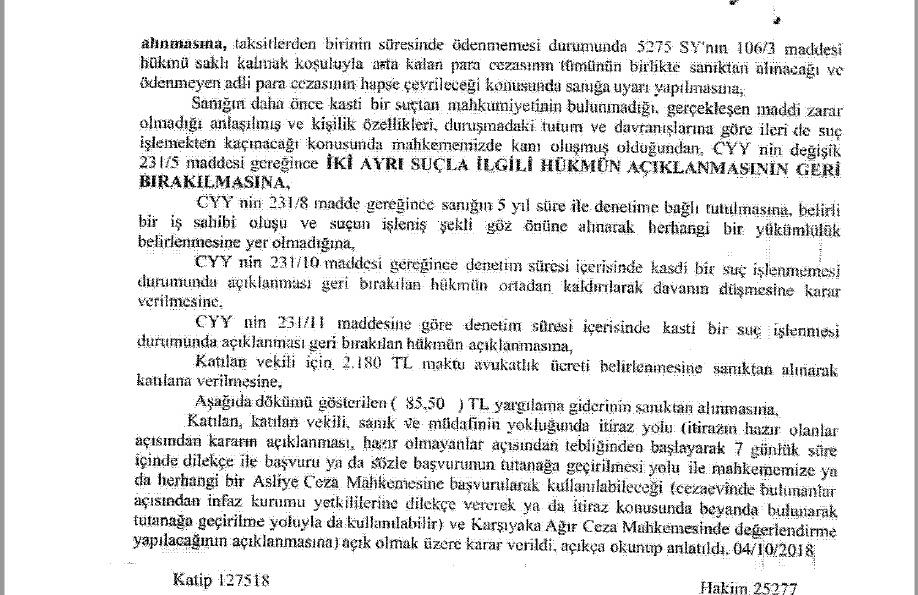 Mahkeme Karar Örneği-5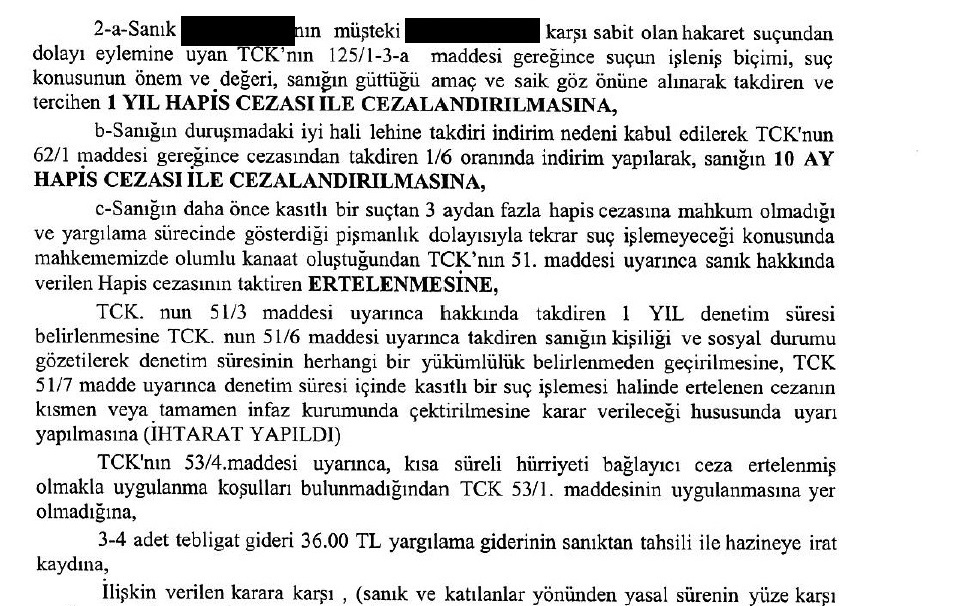 Mahkeme Karar Örneği-6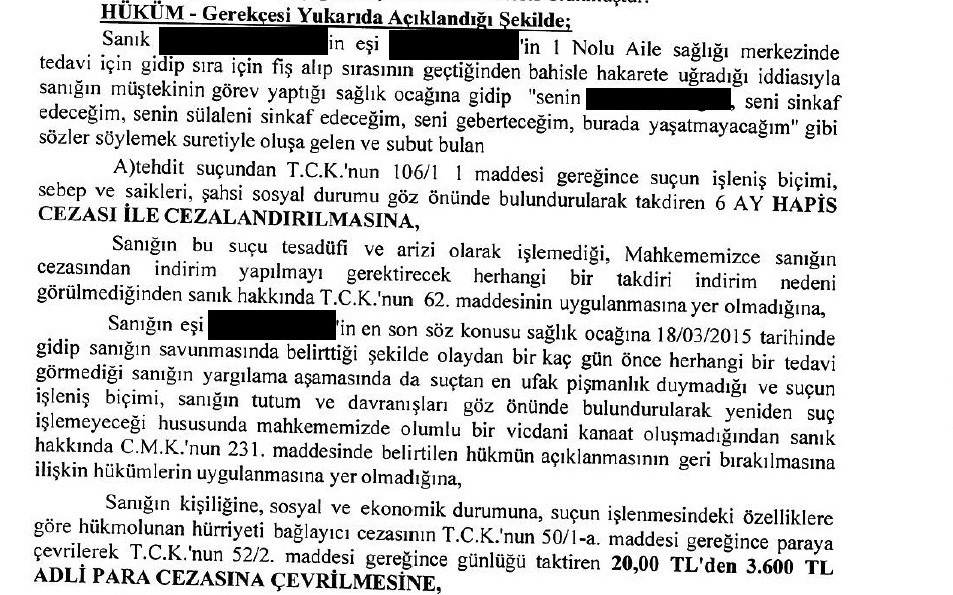 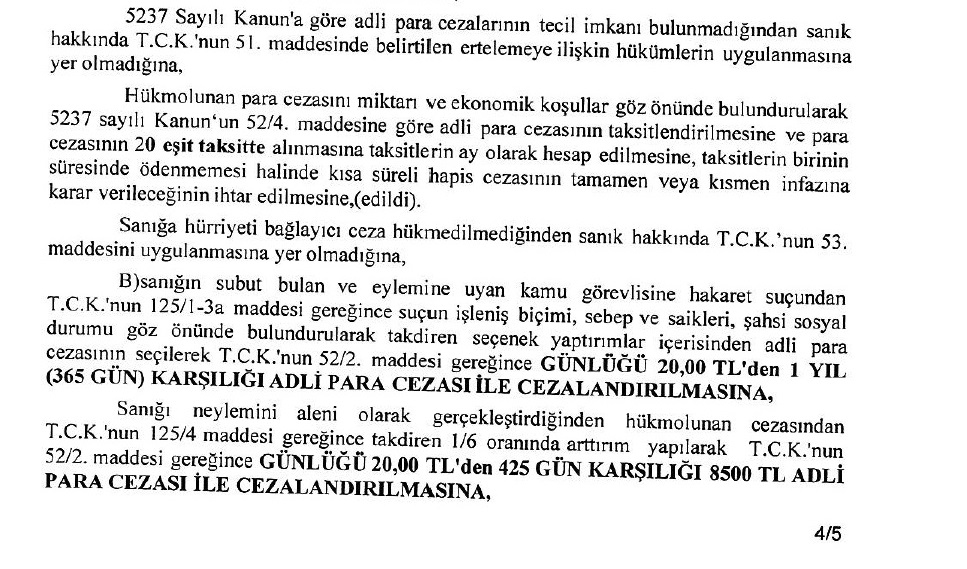 Mahkeme Karar Örneği-7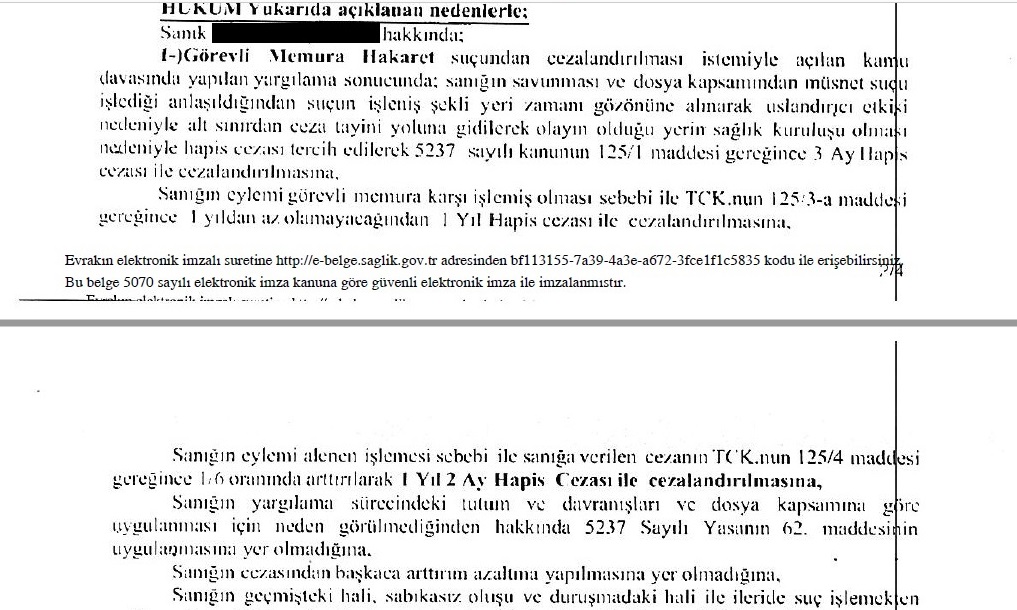 Mahkeme Karar Örneği-8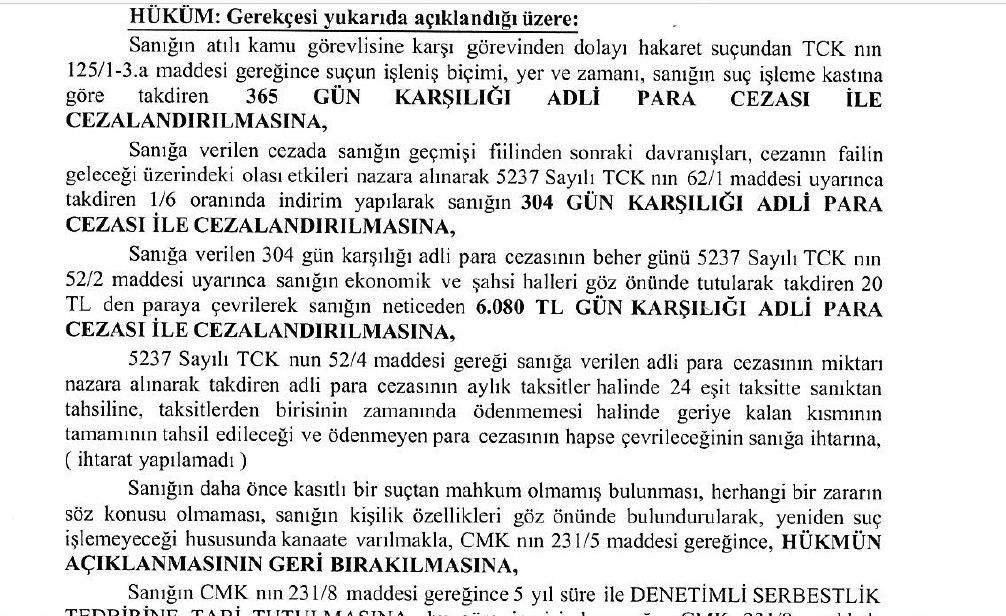 Mahkeme Karar Örneği-9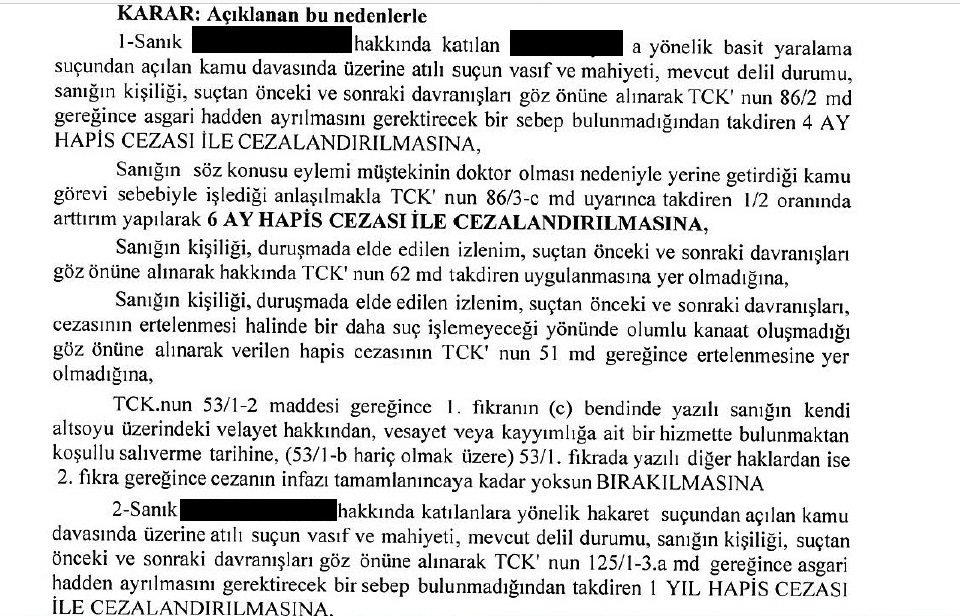 Mahkeme Karar Örneği-10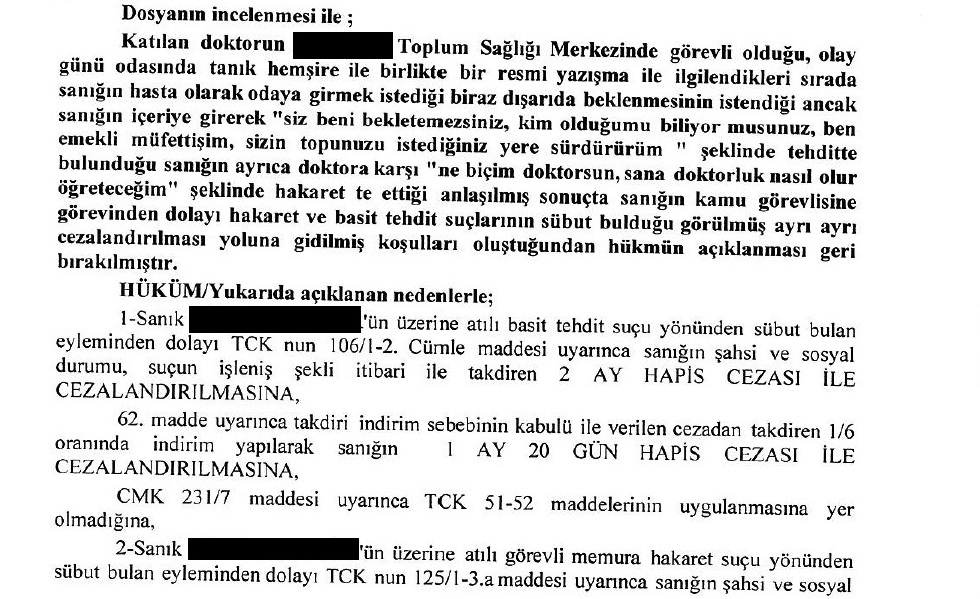 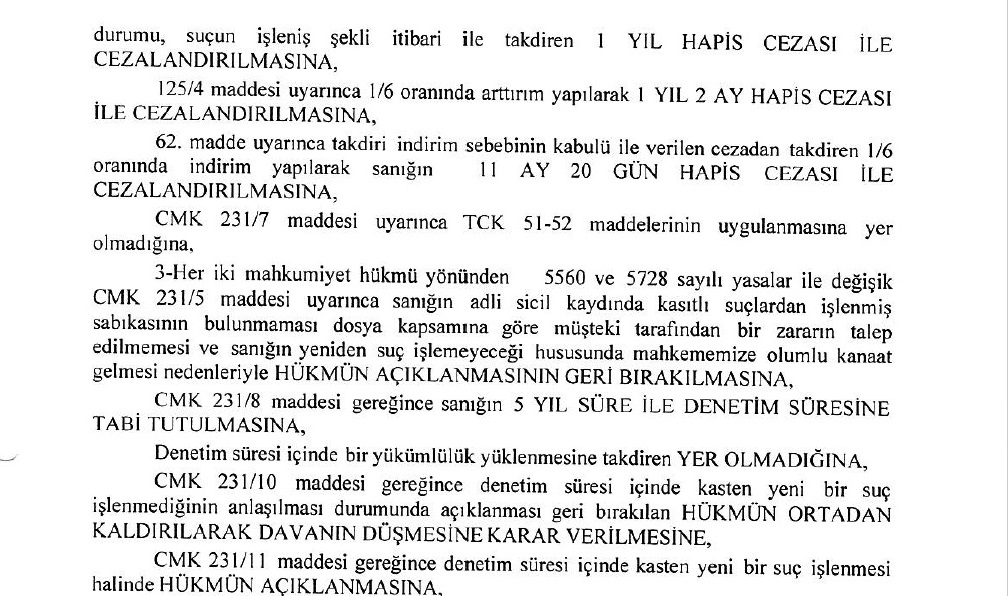 